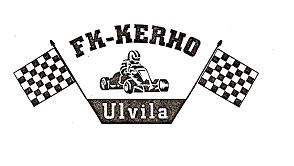 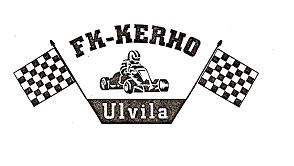 LSC Ulvila 4.7.2021Kilpailun säännöt / kutsu Ulvilan FK-Kerho kutsuu Karting-kilpailijoita osallistumaan LSC-osakilpailuun. AKK:n lupa no: 26/FK/21Sunnuntaina 4.7.2021 ajetaan osakilpailu luokkina, CADET, MIKRO ja RAKET sekä MINI60.Kilpailurata Ulvilan FK-rata, pituus 725m ja leveys 7m Osoite Moottoriratatie Haistila 28400 Ulvila Porista n.10 km Helsingin suuntaan. Opasteet VT2:lla 200-300m ennen rataa. Kilpailuluokat CADET, MIKRO ja RAKET sekä MINI60.Järjestäjällä oikeus yhdistää luokkia. Cadet -luokkaa ei voi yhdistää muiden luokkien kanssa.Tuomaristo Tuomariston pj.             Matti PuhakkaTuomari(t)Päätoimihenkilöt Kilpailunjohtaja             Paavo PernuSihteeri                           Sanna-Mari Ojala  Katsastuspäällikkö         Heikki Pukkila Turvallisuuspäällikkö    Ari-Matti Salminen Ratatuom. päällikkö       Jouni KnuutilaTuloslaskentapäällikkö  Sanna-Mari Ojala  Osanotto-oikeus Kilpailu on avoinna kaikille karting-kilpailijoille, joilla on AKK:n myöntämä ja voimassaoleva kilpailulisenssi. Kilpailutoimisto ja ilmoittautuminen Kilpailutoimisto kilpailupaikalla. Yhteyshenkilönä Sanna-Mari Ojala 040-6815150 Ilmoittautuminen AKK-Motorsport ry:n KITI-järjestelmän kautta http://kiti.akk-motorsport.fi Ilmoittautumisaika päättyy 30.6.2021 klo 23.59. Peruutukset kirjallisena ulvilafk@gmail.com tai ilmoitus puhelimella yhteyshenkilölle. Jälki-ilmoittautumiset kilpailunjohdon harkinnan mukaisesti, Lisämaksu 20€.  Osallistumismaksu Osallistumismaksu 70€ sisältää varikkopaikan, kilpailupalvelun ja varikkosähkön. Osallistumismaksu suoritetaan ilmoittautumisen yhteydessä tai ennakkoon FK-kerhon tilille. (Tulosta kuitti todisteeksi). Viestiksi kilpailijan nimi, luokka ja vuosinumero. HUOM! Maksuvälineenä käteinen ja pankki / luottokortit.Kilpailun suoritustapa 2x Harjoitusajo, aika-ajo, kaksi alkuerää ja finaali. Ajettavat kierrosmäärät ilmoitetaan ilmoitustaululla ja ohjaajakokouksessa. Kilpailun säännötKaikki luokat SeiskaKarting sääntöjen sekä sääntökirjan/luokitustodistuksen mukaan.Kilpailun aikataulu (alustava) Lauantai 3.7.2021klo 16.00-17.00   ilmoittautuminen  klo 16.00-18.00   esikatsastus Sunnuntai 4.7.2021klo 9.00-9.30        ilmoittautuminen  klo 9.30                ohjaajakokous klo 9.40-11.20      katsastus luokittain klo 10.00              harjoitusajot, aika-ajot, alkuerät, finaalit                                         klo 17.00              palkintojenjako Alustava aikataulu, tarkempi ilmoitustaululla osallistujamäärän mukaan. Palkinnot Kilpailussa palkitaan kaikki Cadet luokan osallistujat ja muissa luokissa 1/3 osallistujista. Palkinnot jaetaan kilpailupaikalla tulosten tultua hyväksytyksi. Yleismääräykset Kilpailunjohdolla on oikeus, mikäli olosuhteet niin vaativat, tuomariston päätöksellä peruuttaa, siirtää tai keskeyttää kilpailu tai sen osa sekä antaa tarpeelliseksi katsomiaan lisämääräyksiä. Vastuut ja vakuutukset sääntöjen mukaan. Varikko Varikkopaikka on kooltaan 4x6metriä, paikkoja alueella n.150kpl, käytävät asfaltoituja. Varikkopaikalla täytyy olla poltto-ja voiteluaineita läpäisemätön suojamatto sekä imeytysmatto ja sammutin sääntökirjan mukaan. Rata-alueella noudatettava hiljaisuutta klo 23.00-7.00 Polkupyörillä, potku-ja rullalaudoilla ym. ajaminen ja liikkuminen varikolla turvallisuuden vuoksi kielletty. Harjoittelu ja majoittuminen Rata on avoinnama – pe klo  9.00 – 21.00                                                  la  -  su klo  12.00 – 19.00 Keskiviikkoisin rata varattuna kello 17-21.00Järjestäjä perii kilpailua edeltävältä päivältä ratamaksua 15€.Asuntoautoille ja -vaunuille runsaasti tilaa. Alueella yöpyville majoitusmaksu on 10€/yö sisältää sähkön, veden, jätehuollon, suihkun ja saunan. Sähköä järjestetään yöpyjille rajoitetusti, sähköä ei saa käyttää lämmittämiseen. Majoitusmaksu maksetaan ilmoittautumisen yhteydessä.Ruokailu Radan kahviosta voi ostaa kahvia, virvokkeita ja pikkupurtavaa. Sunnuntaina tarjolla lämmin ruoka hintaan 7€/annos.TERVETULOA ULVILAAN Ulvilan FK-Kerho ry P.S. Seuraamme Koronatilannetta aktiivisesti ja tiedotamme mahdollisista muutoksista!